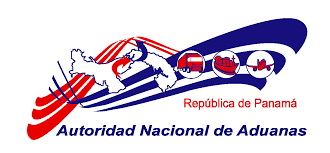 AUTORIDAD NACIONAL DE ADUANASTRANSITO INTERNACIONAL DE MERCANCIA (TIM) SOLICITUD -  ACTIVAR o DESACTIVAR USUARIOS EXTERNOSINSTRUCCIONESPara el acceso al (TIM),  Transporte Internacional de Mercancía  este se activa o desactiva mediante la tramitación de una solicitud ante la Autoridad Nacional de Aduanas.Si su negocio está compuesto por varias compañías (diferentes  RUC) deberá llenar un formulario por cada compañía.Descargar este Formulario desde la página WEB de Aduanas (www.aduanas.gob.pa).Llenar los datos e imprimir estas hojas.ENVIAR EL FORMULARIO IMPRESO EN ORIGINAL, DEBIDAMENTE FIRMADO  Y ACOMPAÑADO DE LOS DOCUMENTOS QUE LA AUTORIDAD NACIONAL DE  ADUANAS SOLICITE, para formalizar el trámite. Los correspondientes usuarios se crearan después de que hayan recibido la capacitación correspondiente.La Autoridad  se comunicará con su oficina luego de que toda la documentación este en regla, y reciban la capacitación correspondiente, para que pasen a recoger el documento oficial donde se comunica el usuario y la clave asignados en caso de activación y/o se certifica la desactivación solicitada.Posteriormente podrán tener acceso a la Plataforma de captura que establece la comunicación con el TIM, mediante la WEB. AUTORIDAD NACIONAL DE ADUANASTRANSITO INTERNACIONAL DE MERCANCIA (TIM) SOLICITUD -  ACTIVAR o DESACTIVAR USUARIOS EXTERNOSNOTA:PARA AGREGAR NOMBRES DE USUARIOS SIRVASE CONTINUAR EN OTRA HOJALA FECHA "HASTA", SE LLENA PARA DESACTIVAR USUARIODATOS DE LA EMPRESADATOS DE LA EMPRESANombre:RUC:TIPO DE COMPAÑÍA     CARGA TERRESTRECONTACTOS:CONTACTOS:Nombre completo:Cargo:FAX:E-MAIL:Nombre completo:Cargo:FAX:E-MAIL:DATOS DEL NEGOCIO PARA ADJUDICAR A ACCESOS TIMDATOS DEL NEGOCIO PARA ADJUDICAR A ACCESOS TIMMarque todas las  casillas que apliquen a su empresa:Marque todas las  casillas que apliquen a su empresa:1. ¿Su compañía (igual RUC enunciado arriba) consolida o desconsolida carga ?                  1. ¿Su compañía (igual RUC enunciado arriba) consolida o desconsolida carga ?                   Sí Sí No No2. ¿Su compañía (igual RUC enunciado arriba) traslada carga con vehículos propios, entre Recintos en la República de Panamá?2. ¿Su compañía (igual RUC enunciado arriba) traslada carga con vehículos propios, entre Recintos en la República de Panamá? Sí Sí No NoPágina 2/2                                   Página 2/2                                   DATOS DE LA EMPRESADATOS DE LA EMPRESANOMBRE:RUC:TIPO DE COMPAÑÍA   CARGA TERRESTREDATOS DE LOS USUARIOSDATOS DE LOS USUARIOS1. NOMBRE:NÚMERO DE CÉDULA:SOLICITUDACTIVAR                      DESACTIVARFECHA DESDE:FECHA HASTA:2. NOMBRE:NÚMERO DE CÉDULA:SOLICITUDACTIVAR                      DESACTIVARFECHA DESDE:FECHA HASTA:3. NOMBRE:NÚMERO DE CÉDULA:SOLICITUDACTIVAR                      DESACTIVARFECHA DESDE:FECHA HASTA:4. NOMBRE:NÚMERO DE CÉDULA:SOLICITUDACTIVAR                      DESACTIVARFECHA DESDE:FECHA HASTA:5. NOMBRE:NÚMERO DE CÉDULA:SOLICITUDACTIVAR                      DESACTIVARFECHA DESDE:FECHA HASTA:AUTORIZADO POR:                                       FIRMA:AUTORIZADO POR:                                       FIRMA:____________________________                      _______________________________________________________                      ___________________________PARA USO EXCLUSIVO DE ADUANASPARA USO EXCLUSIVO DE ADUANASFECHA RECIBIDO:FECHA PROCESADO:FUNCIONARIO QUE AUTORIZA:CARGO:USUARIO ASIGNADO: _______________   ______________   _____________   _______________                                          (Cód. Grupo)            (Cód. Sub Grupo)      (Usuario)                     (Prefijo)    USUARIO ASIGNADO: _______________   ______________   _____________   _______________                                          (Cód. Grupo)            (Cód. Sub Grupo)      (Usuario)                     (Prefijo)    REGISTRADO EN _________________________________      _________________________________________________________________      _________________________________________________________________      _________________________________________________________________      ________________________________REGISTRADO EN _________________________________      _________________________________________________________________      _________________________________________________________________      _________________________________________________________________      ________________________________ACTIVO        DESDE:___________________________ HASTA:_____________________________ACTIVO        DESDE:___________________________ HASTA:_____________________________FUNCIONARIO QUE TRAMITÓ LA SOLICITUD:NOMBRE:_____________________________  CARGO:___________________________FUNCIONARIO QUE TRAMITÓ LA SOLICITUD:NOMBRE:_____________________________  CARGO:___________________________FECHA RECIBIDO: _________________________   FECHA PROCESADO:____________________FECHA RECIBIDO: _________________________   FECHA PROCESADO:____________________USUARIO ASIGNADO: _______________    ______________   _____________   _______________                                          (Cód. Grupo)            (Cód. Sub Grupo)        (Usuario)                     (Prefijo)    CLAVE INICIAL ASIGNADA:________________________  PERFIL:___________________USUARIO ASIGNADO: _______________    ______________   _____________   _______________                                          (Cód. Grupo)            (Cód. Sub Grupo)        (Usuario)                     (Prefijo)    CLAVE INICIAL ASIGNADA:________________________  PERFIL:___________________TRAMITADO EN  COP:NOMBRE:TRAMITADO EN  COP:NOMBRE:INFORMADO A:ADUANAS   ___SI   ____NO CENTRO – TÉCNICO DE SERVICIO AL CLIENTE   ___SI   ___NOINFORMADO A:ADUANAS   ___SI   ____NO CENTRO – TÉCNICO DE SERVICIO AL CLIENTE   ___SI   ___NO